燃油费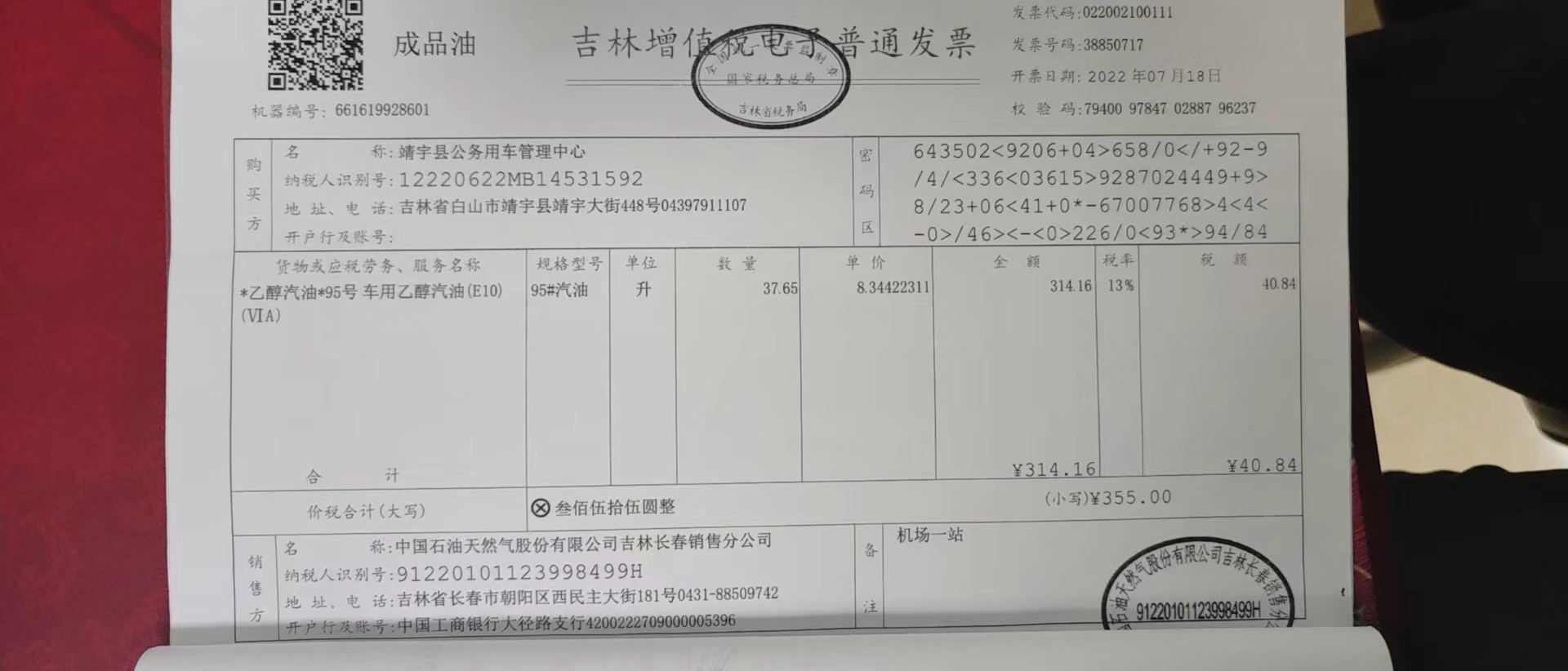 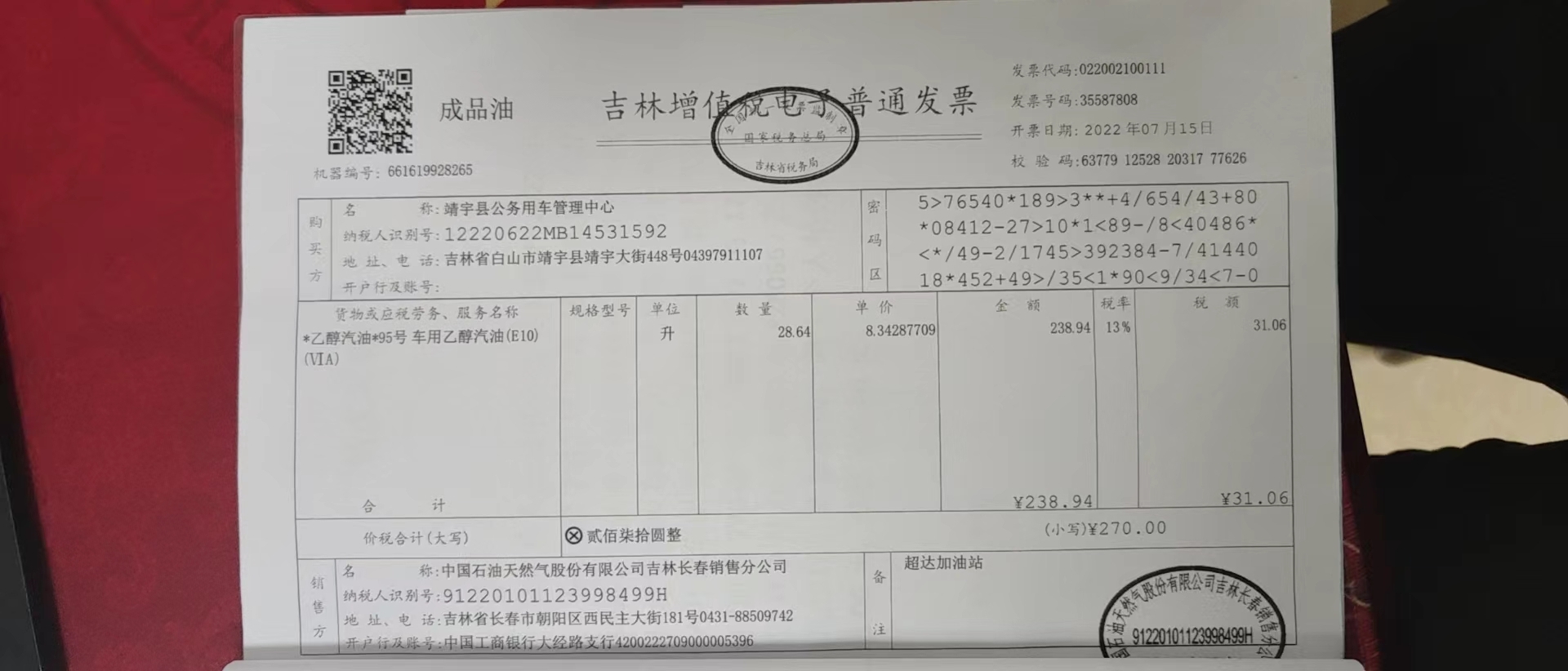 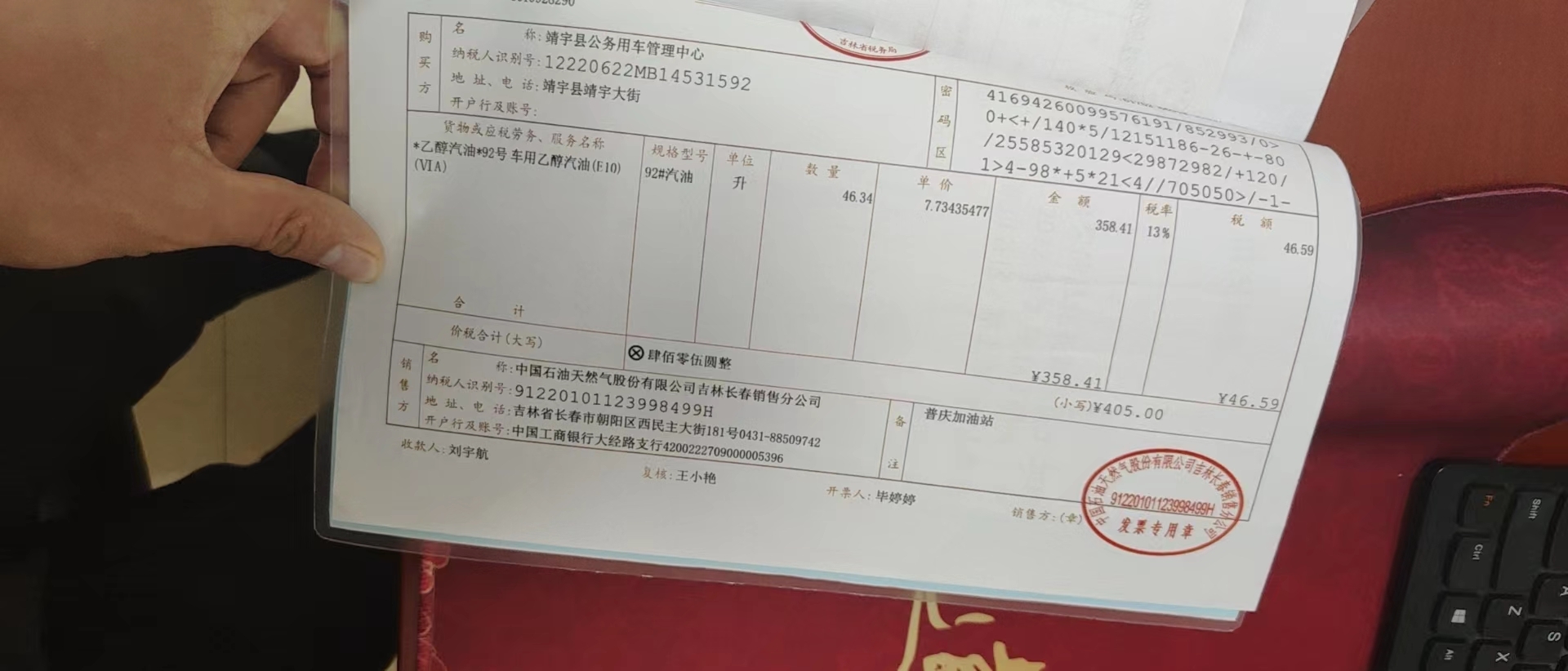 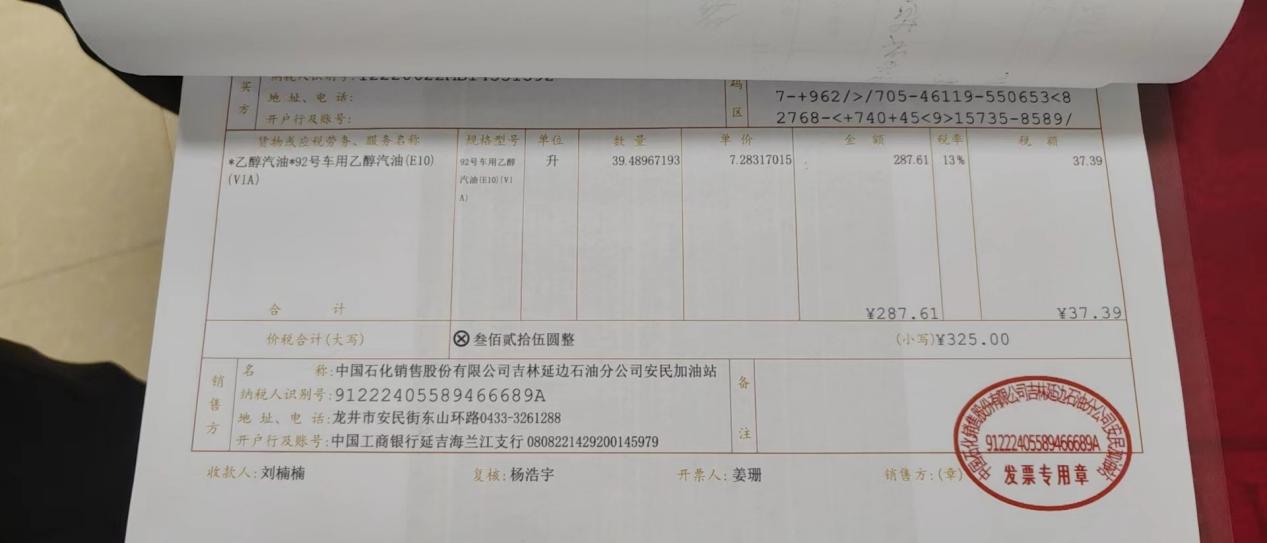 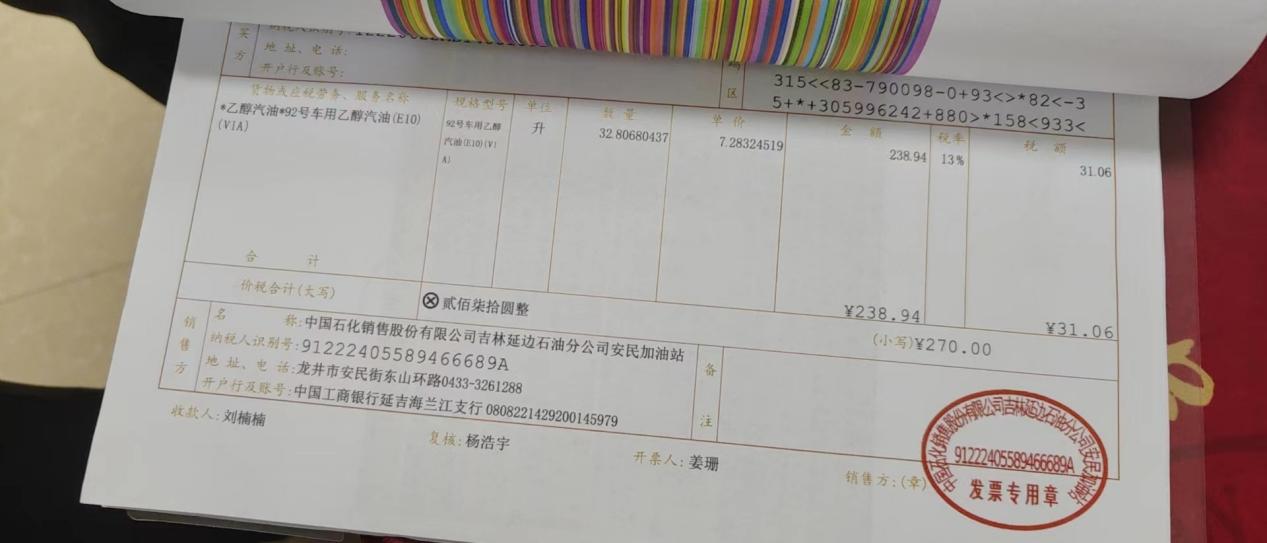 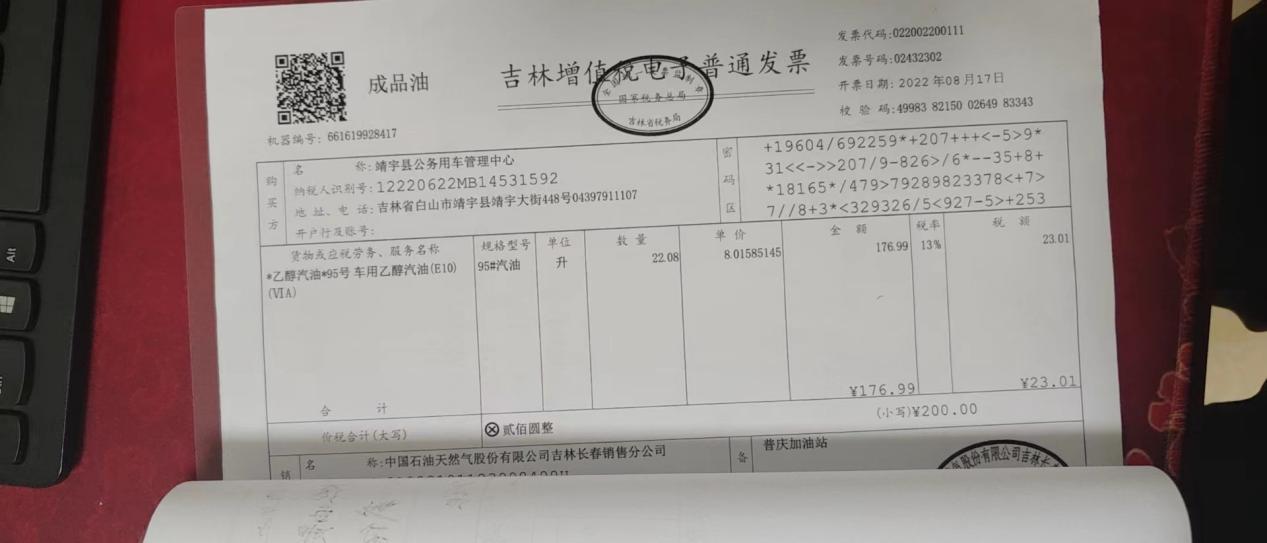 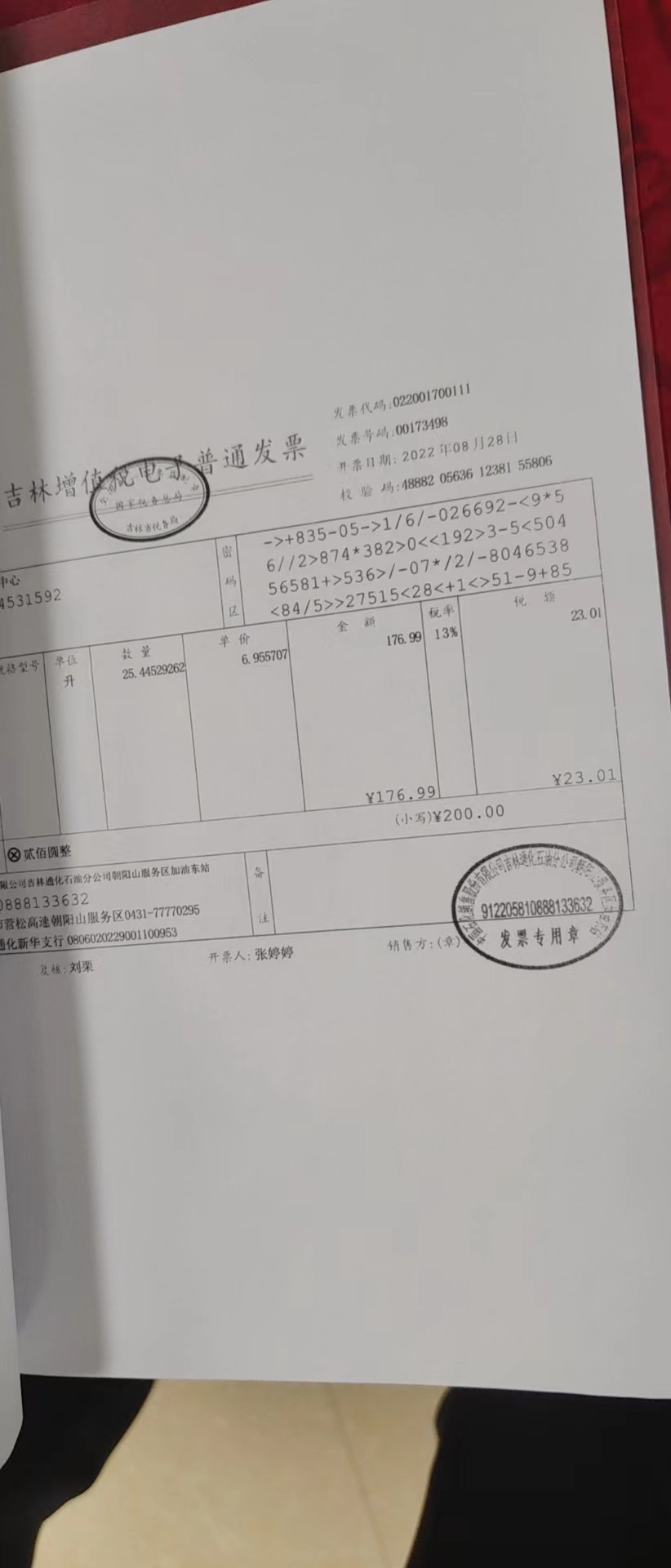 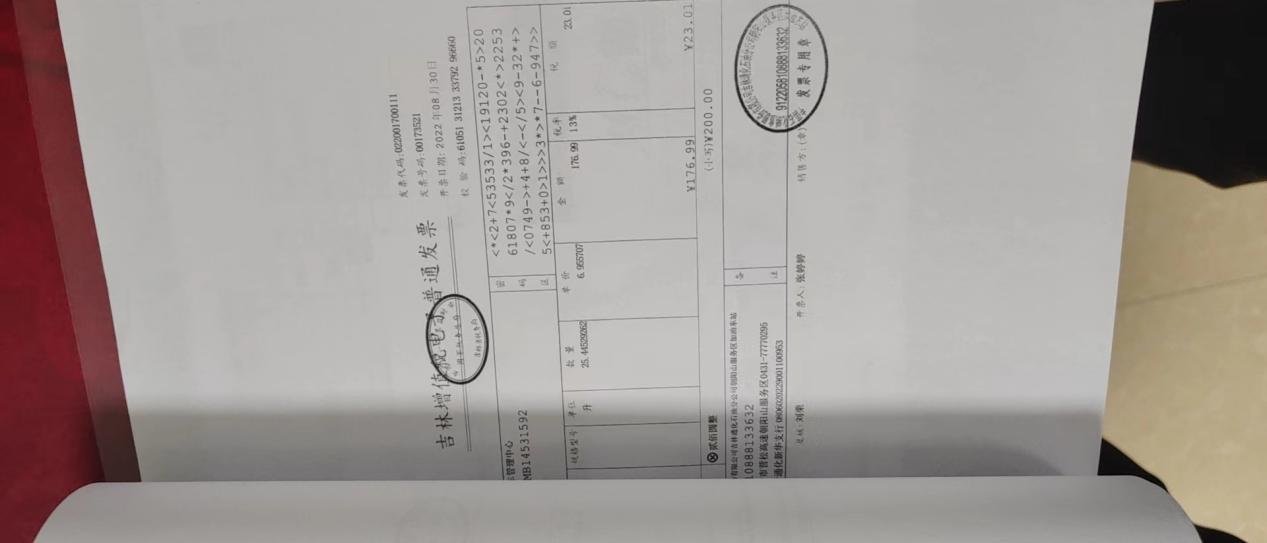 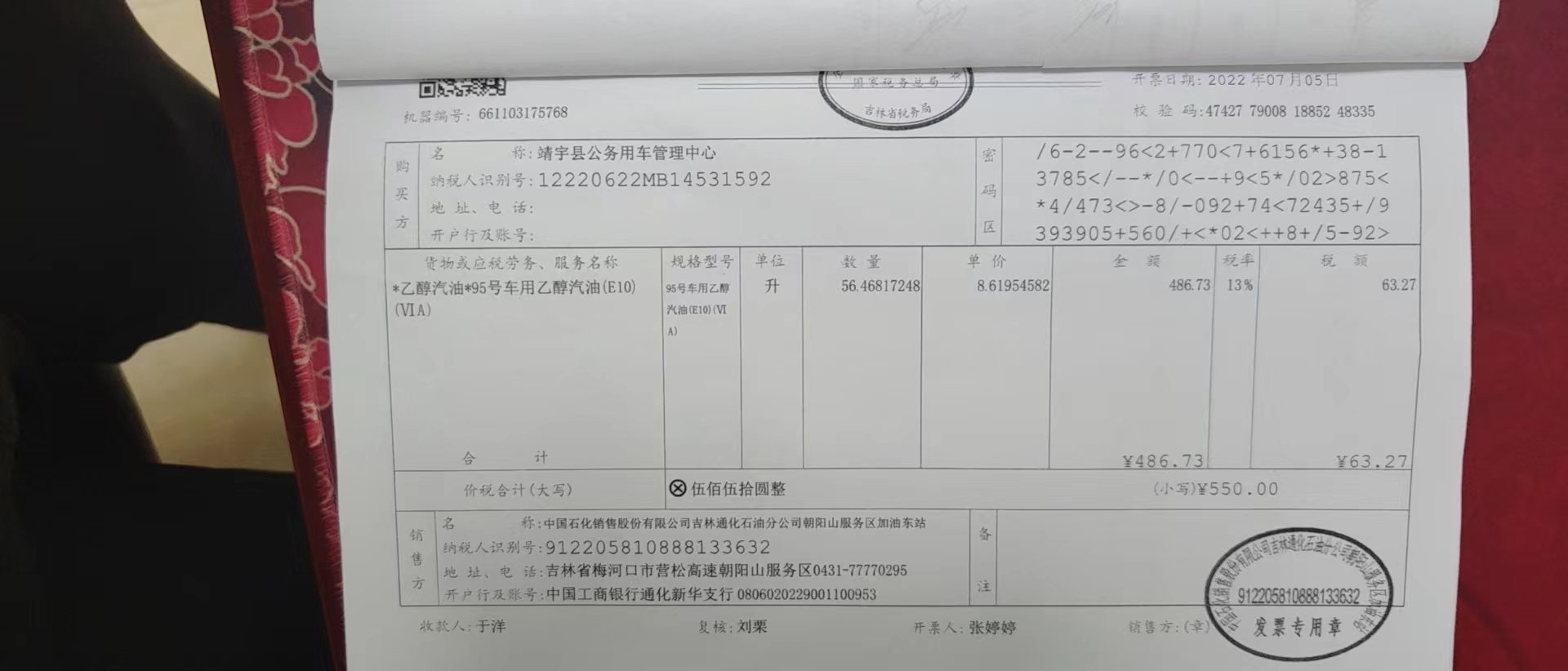 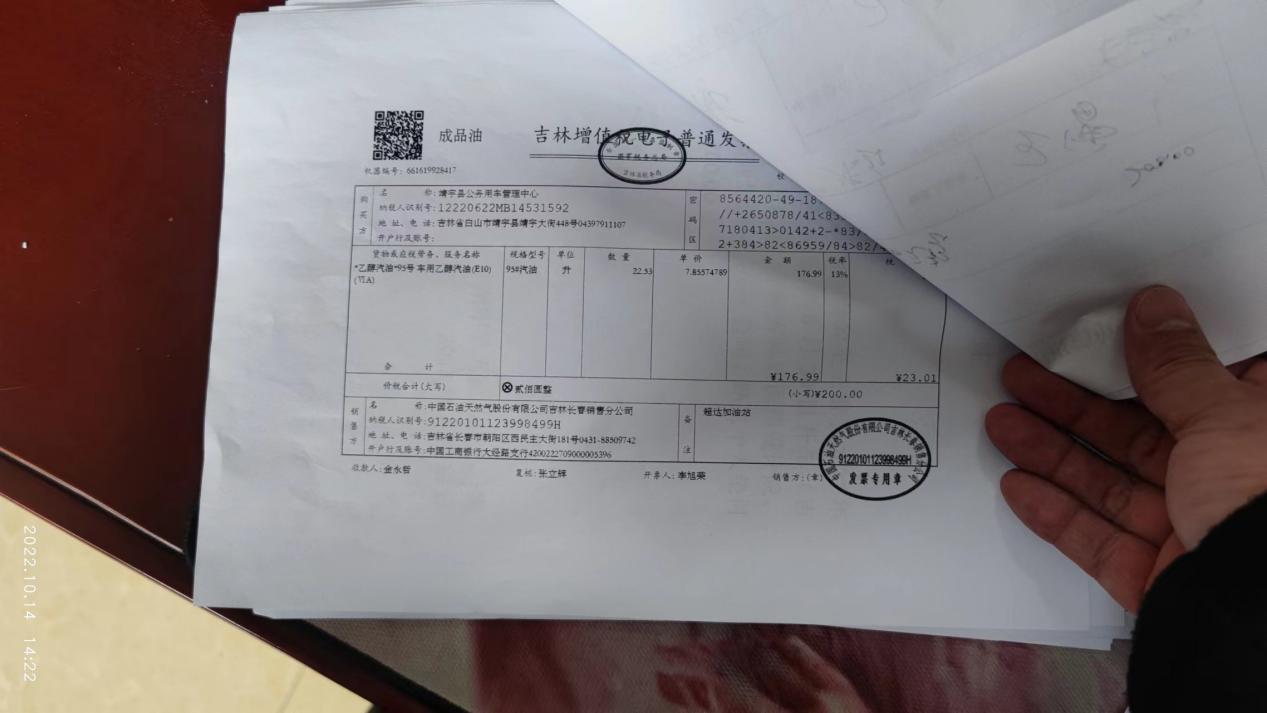 保险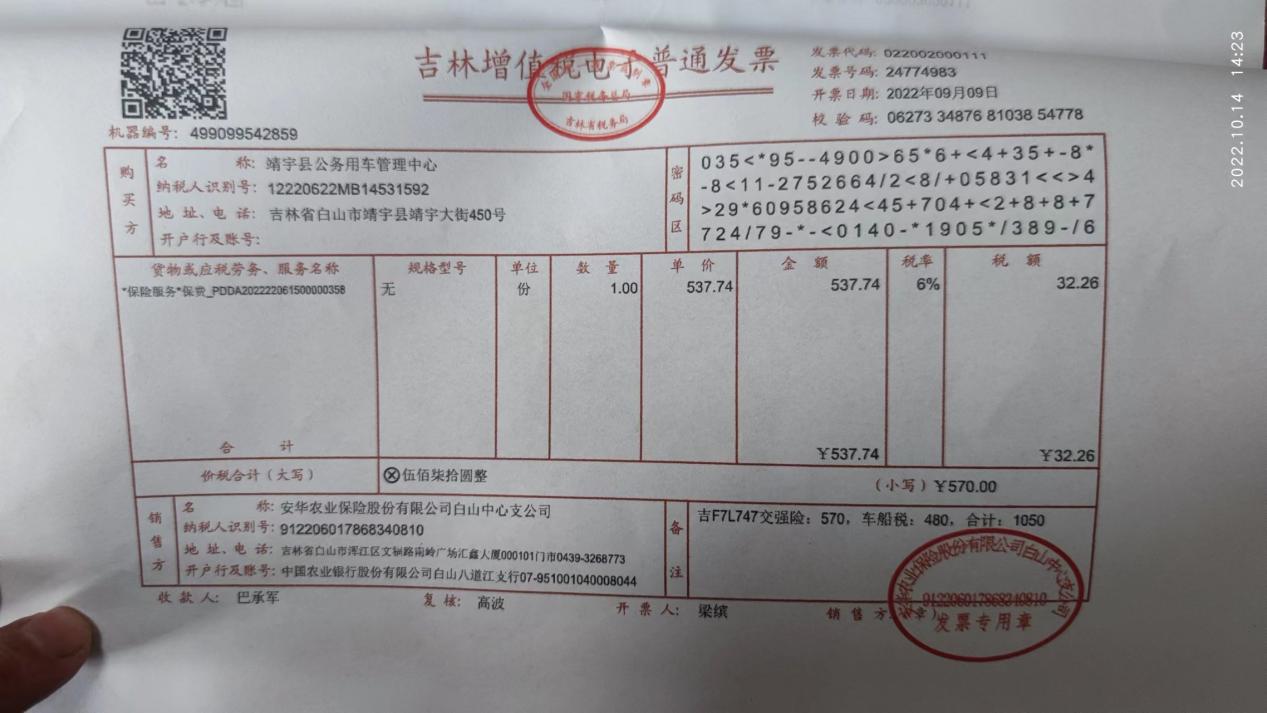 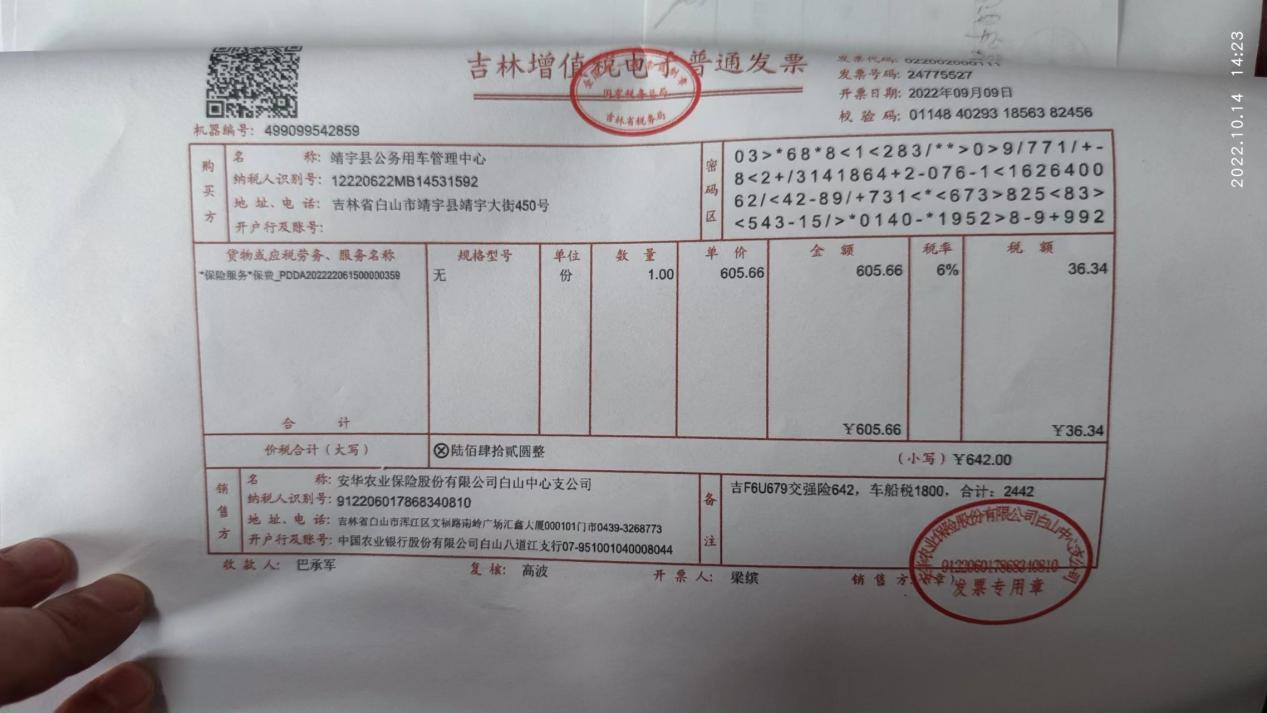 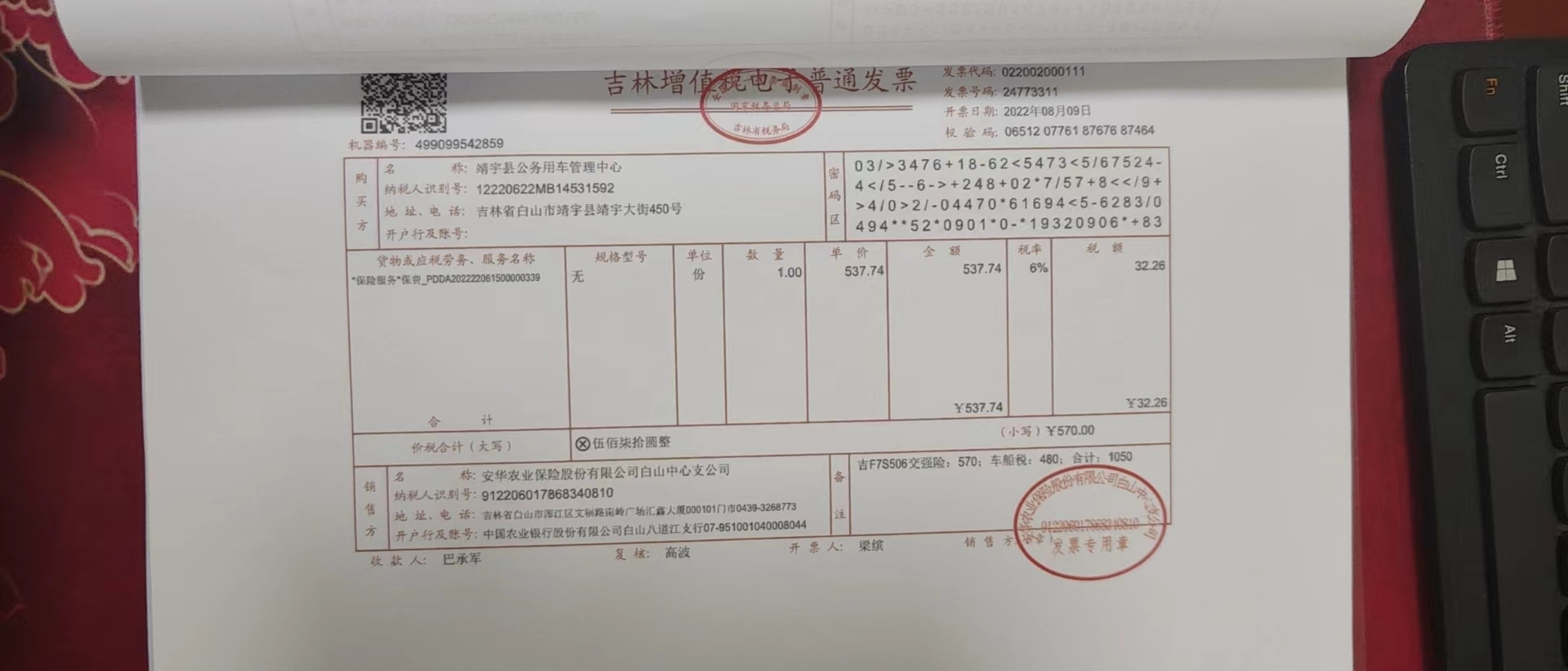 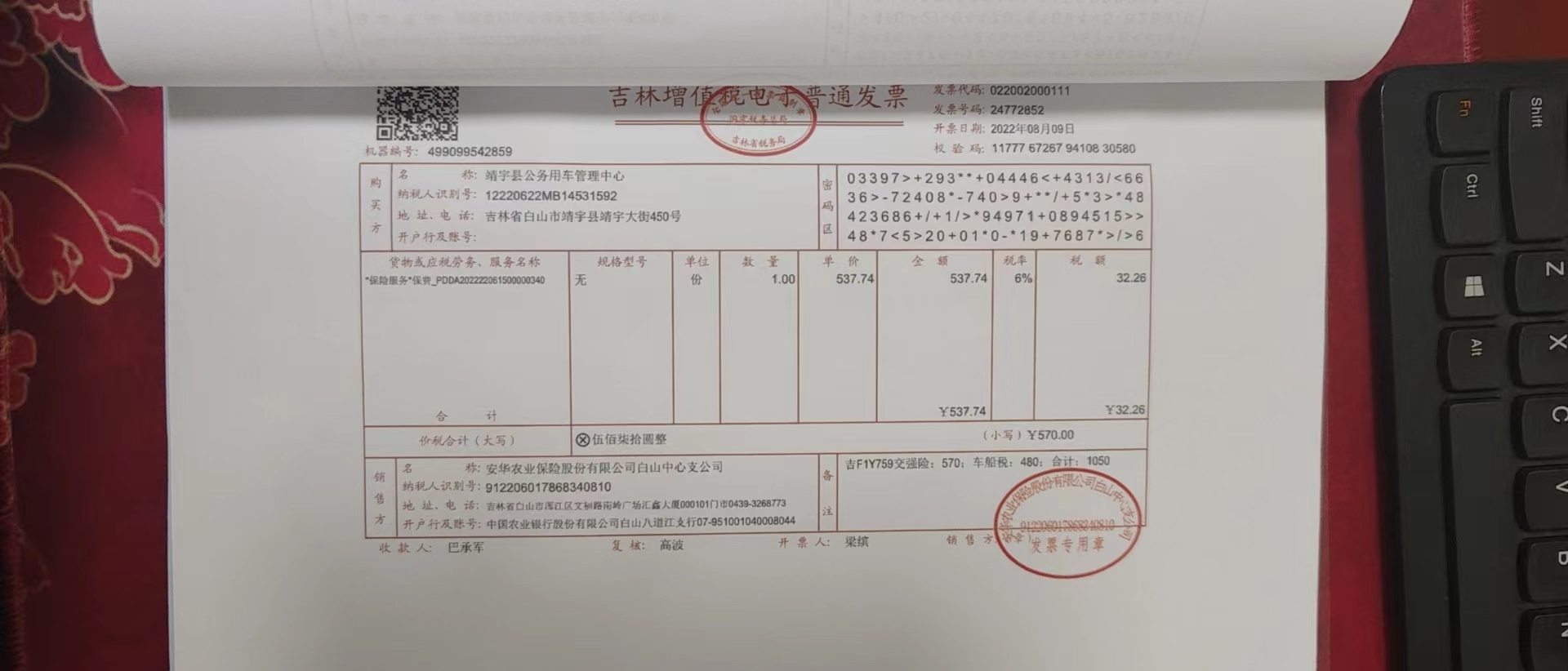 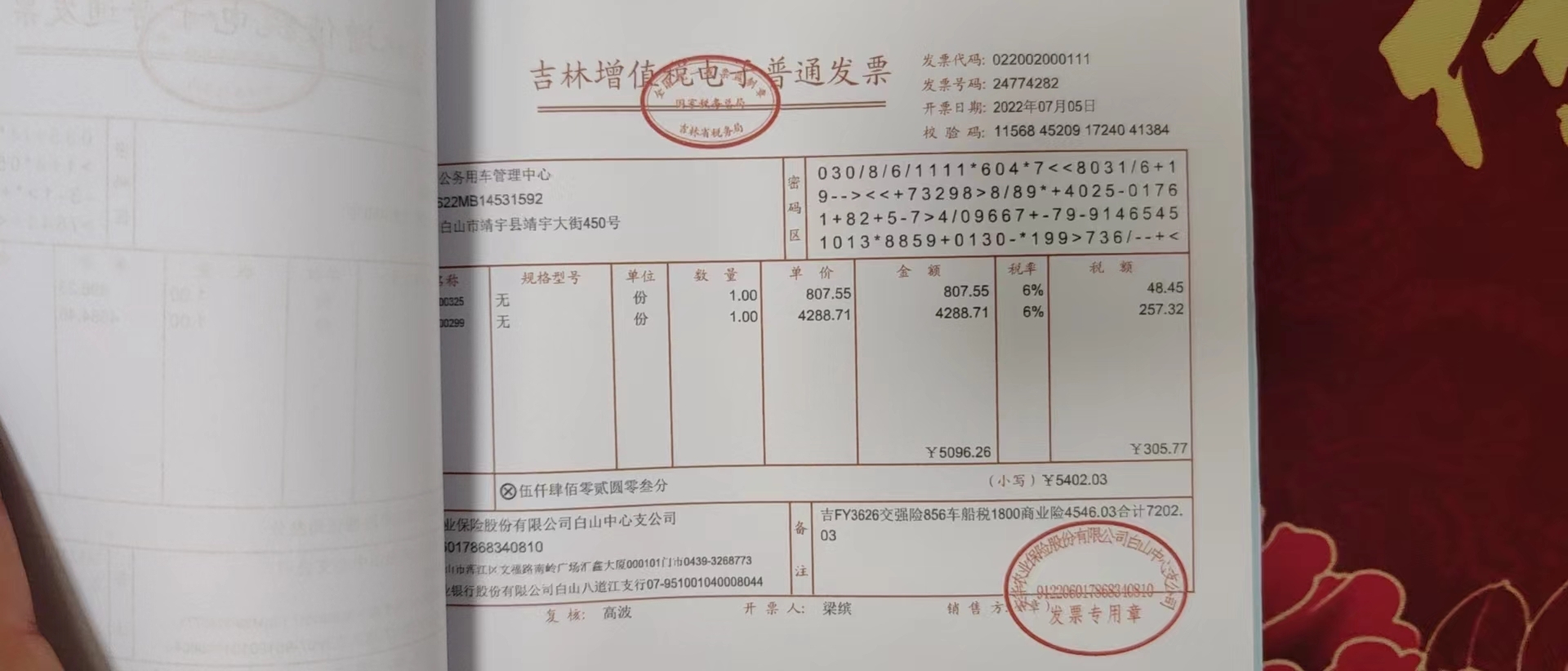 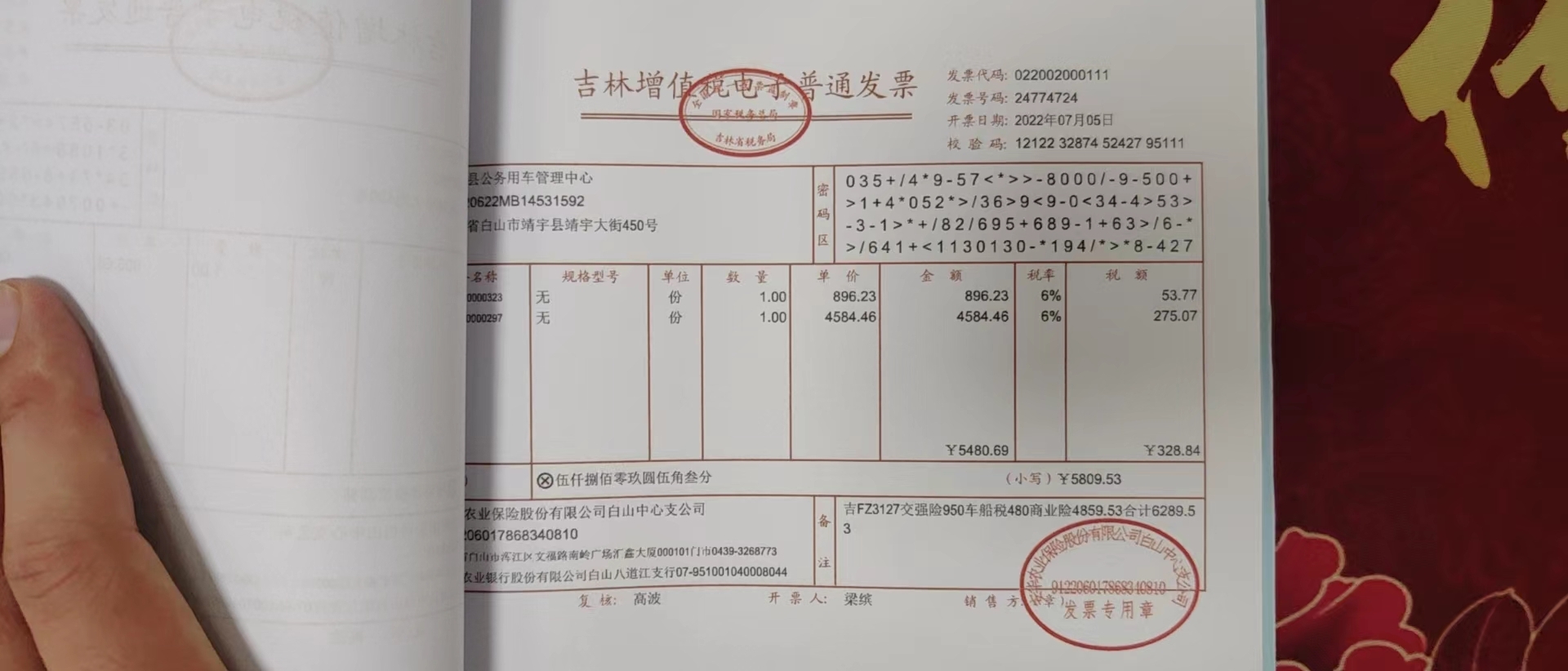 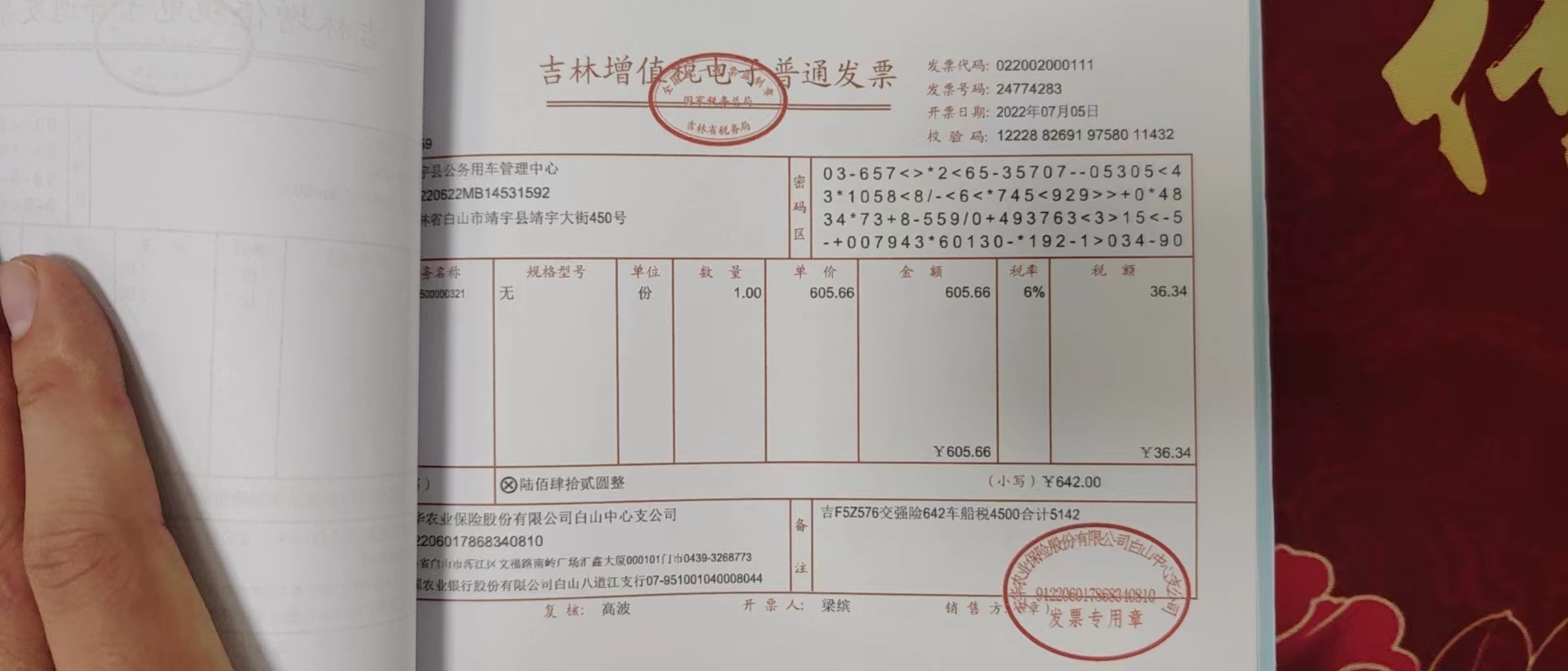 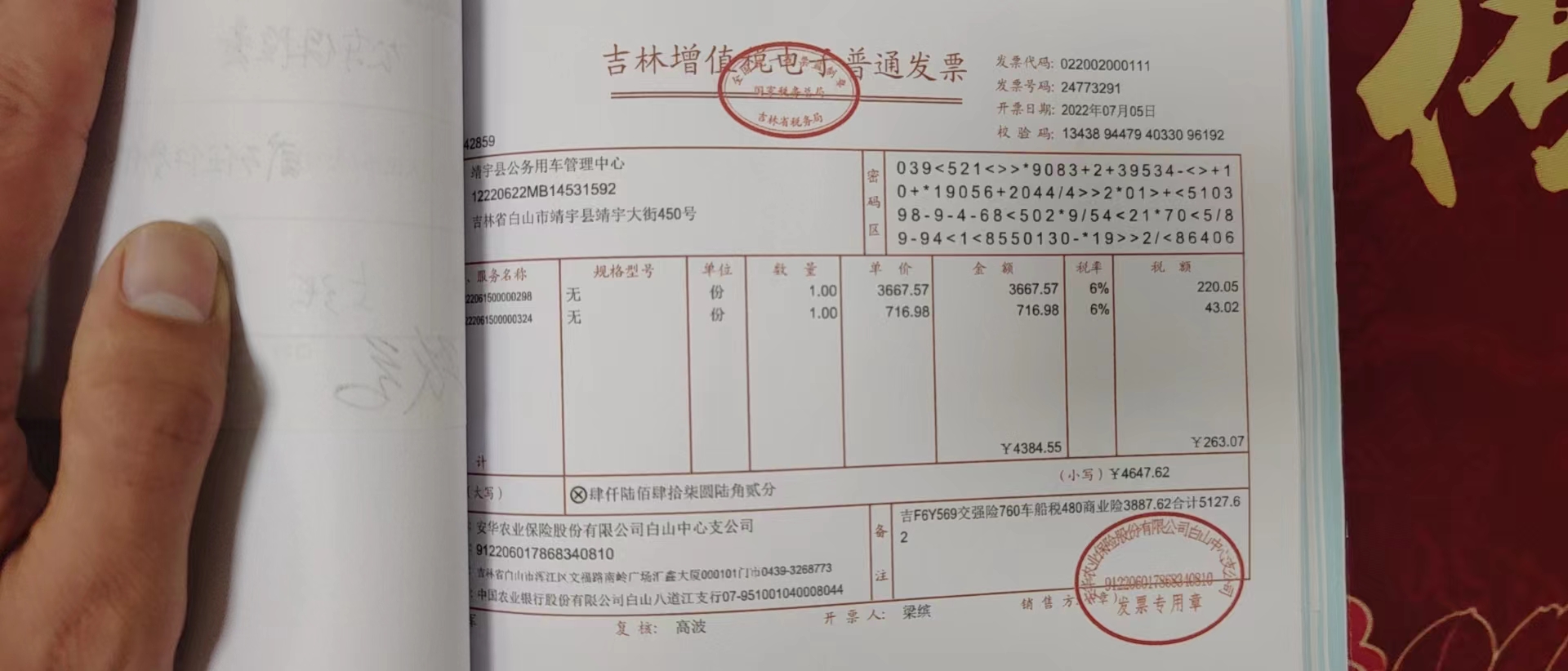 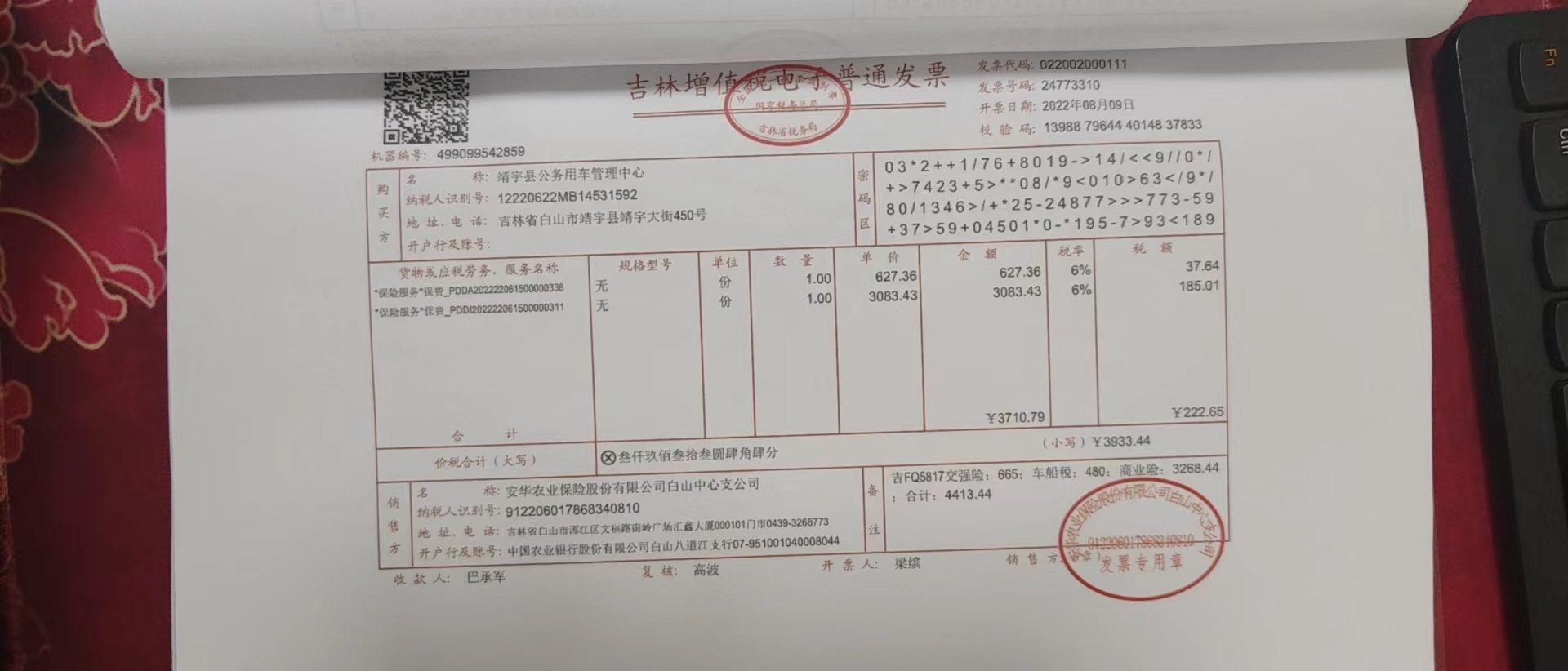 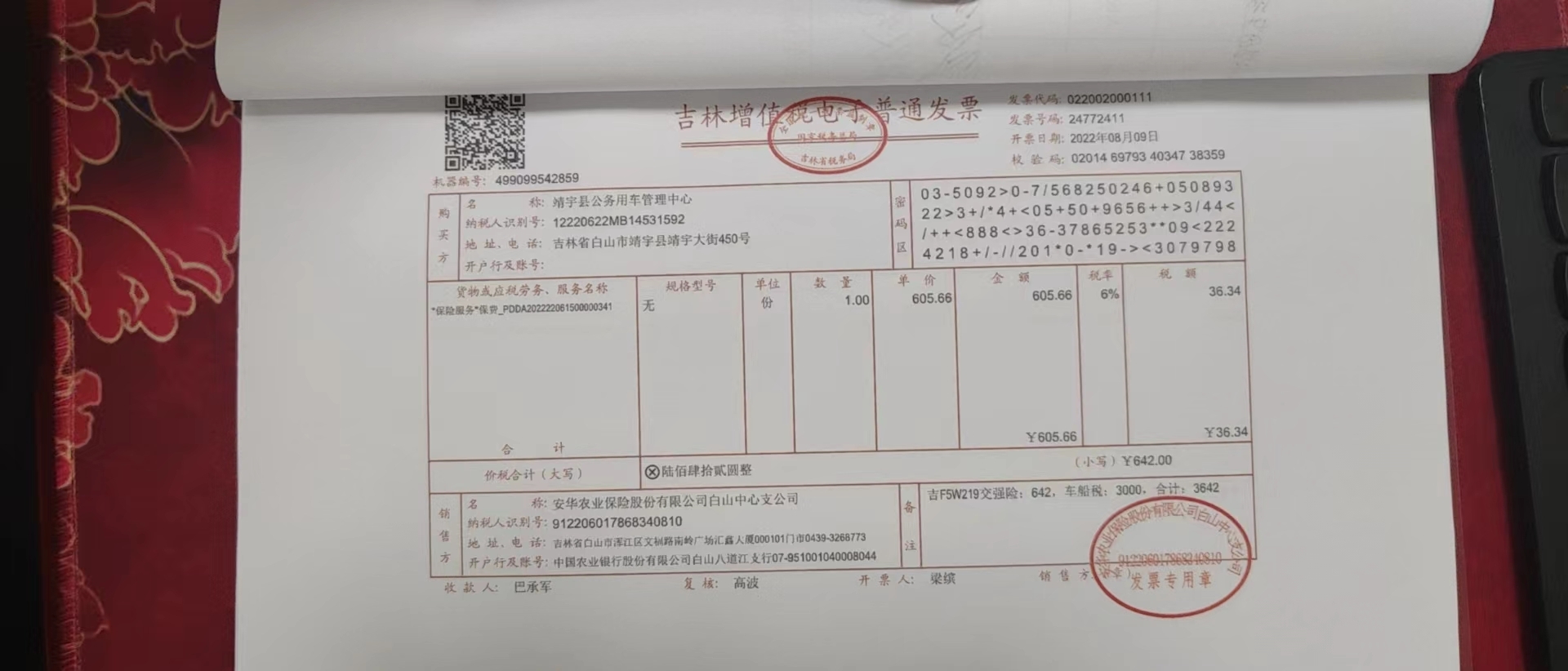 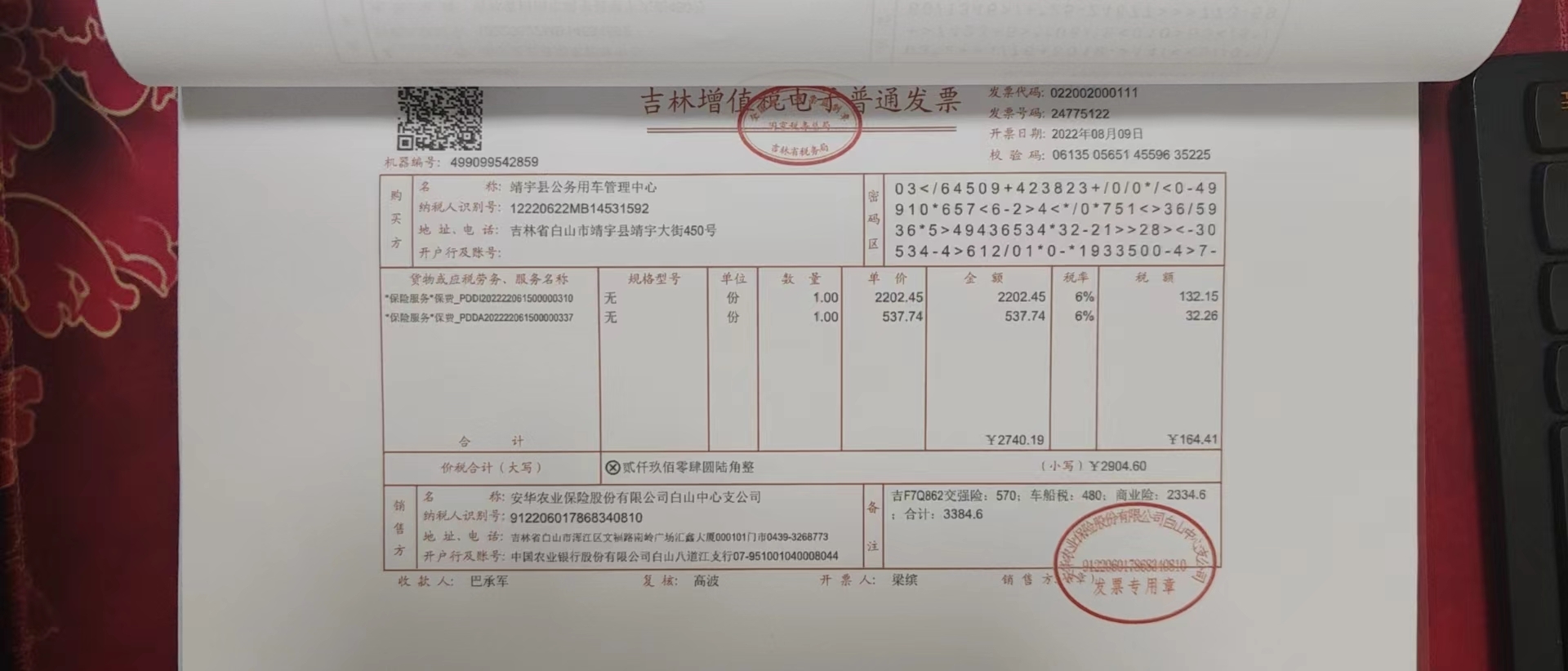 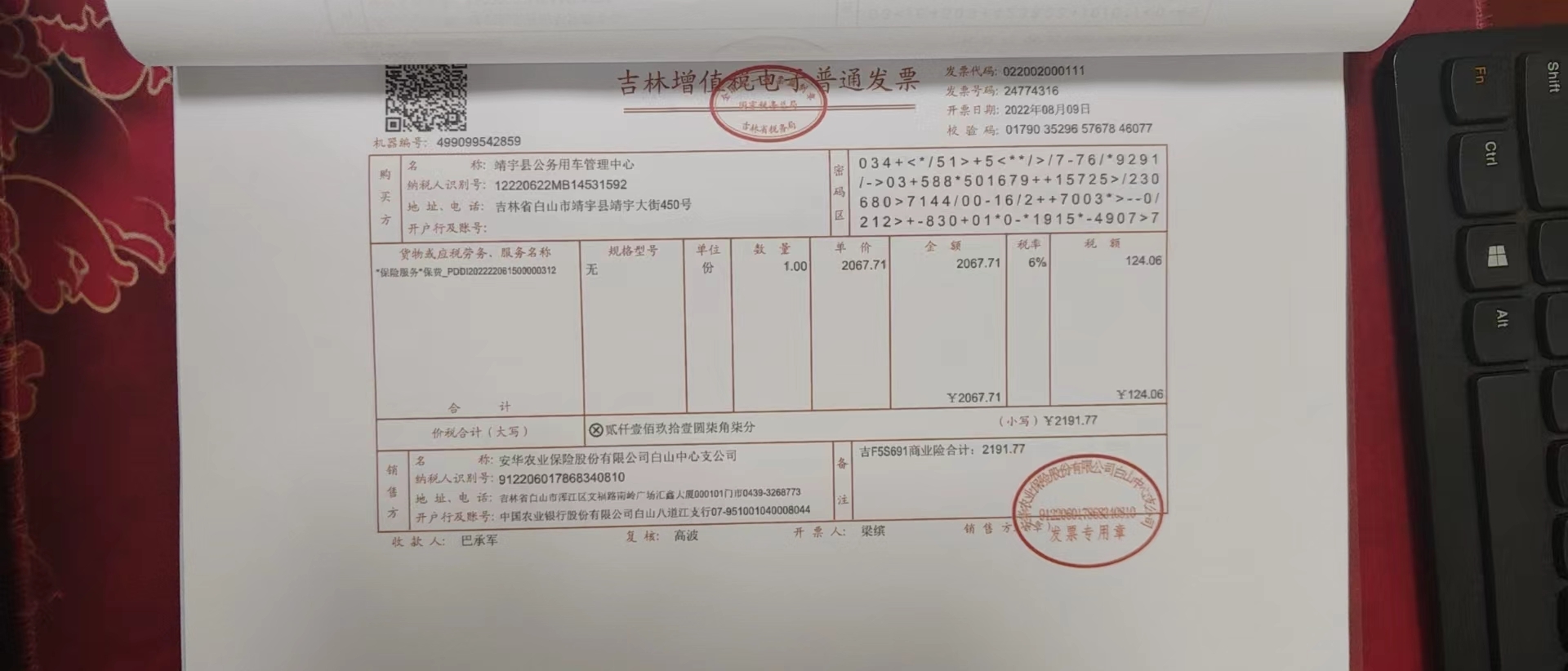 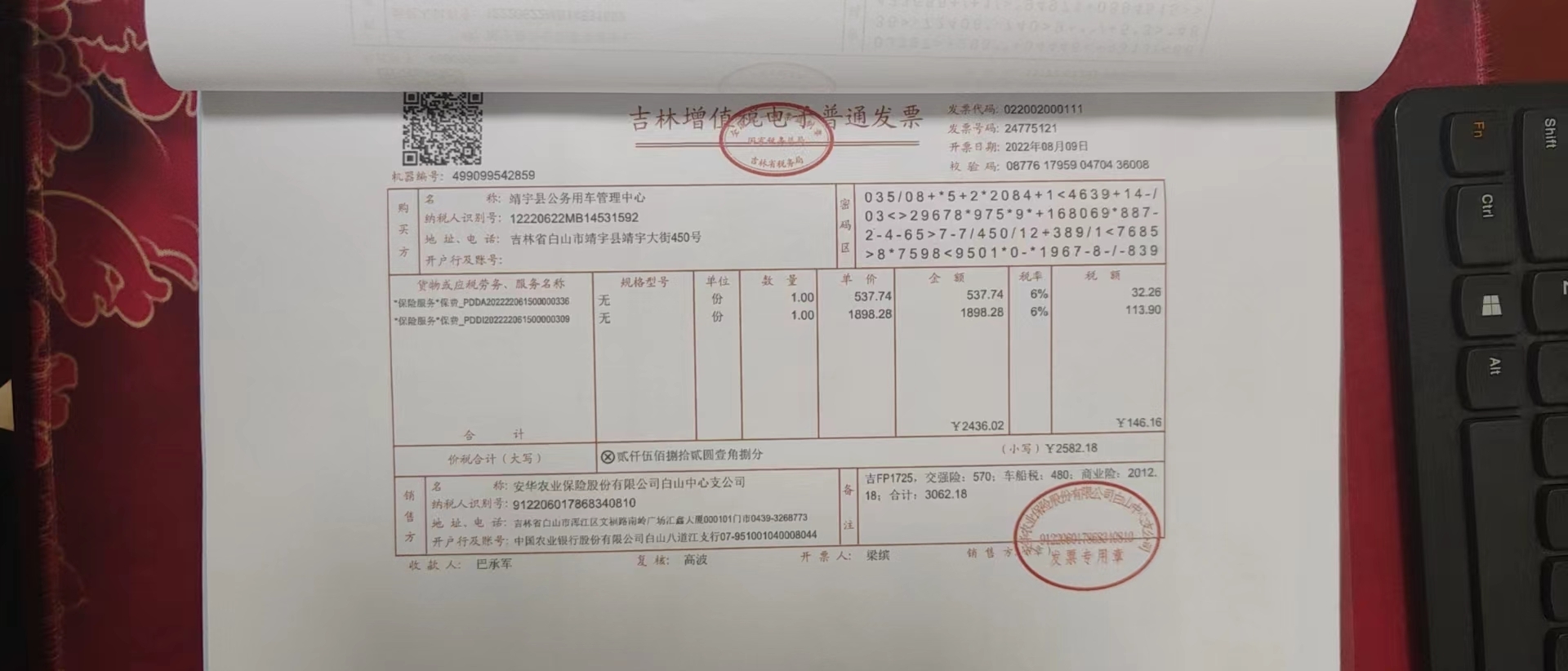 维修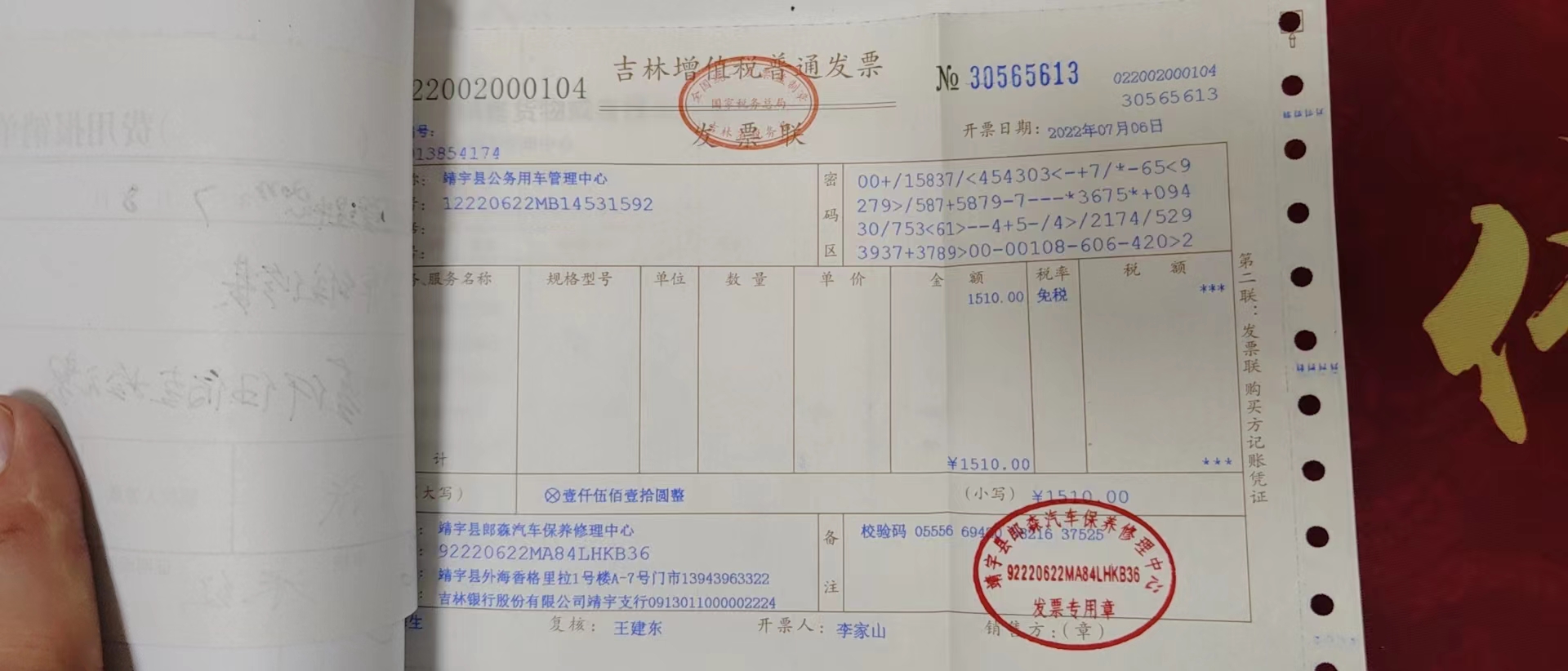 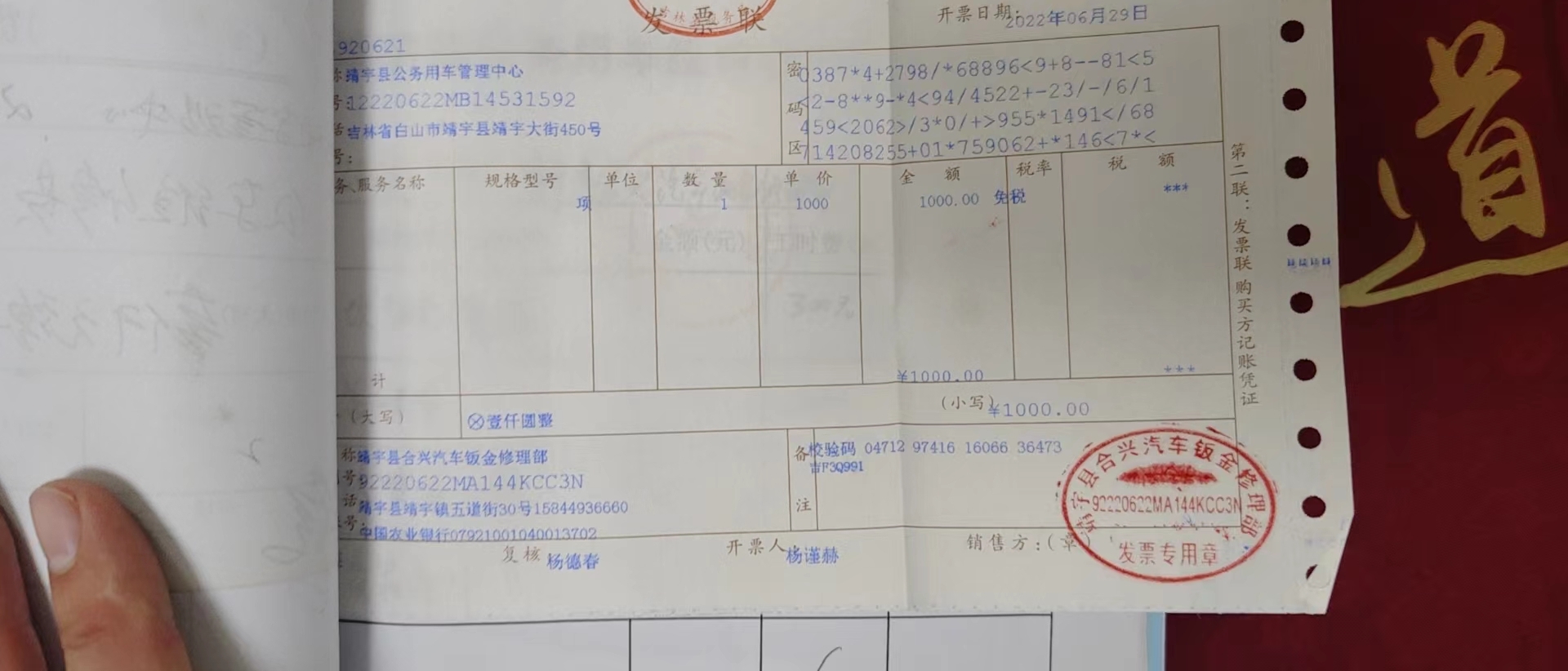 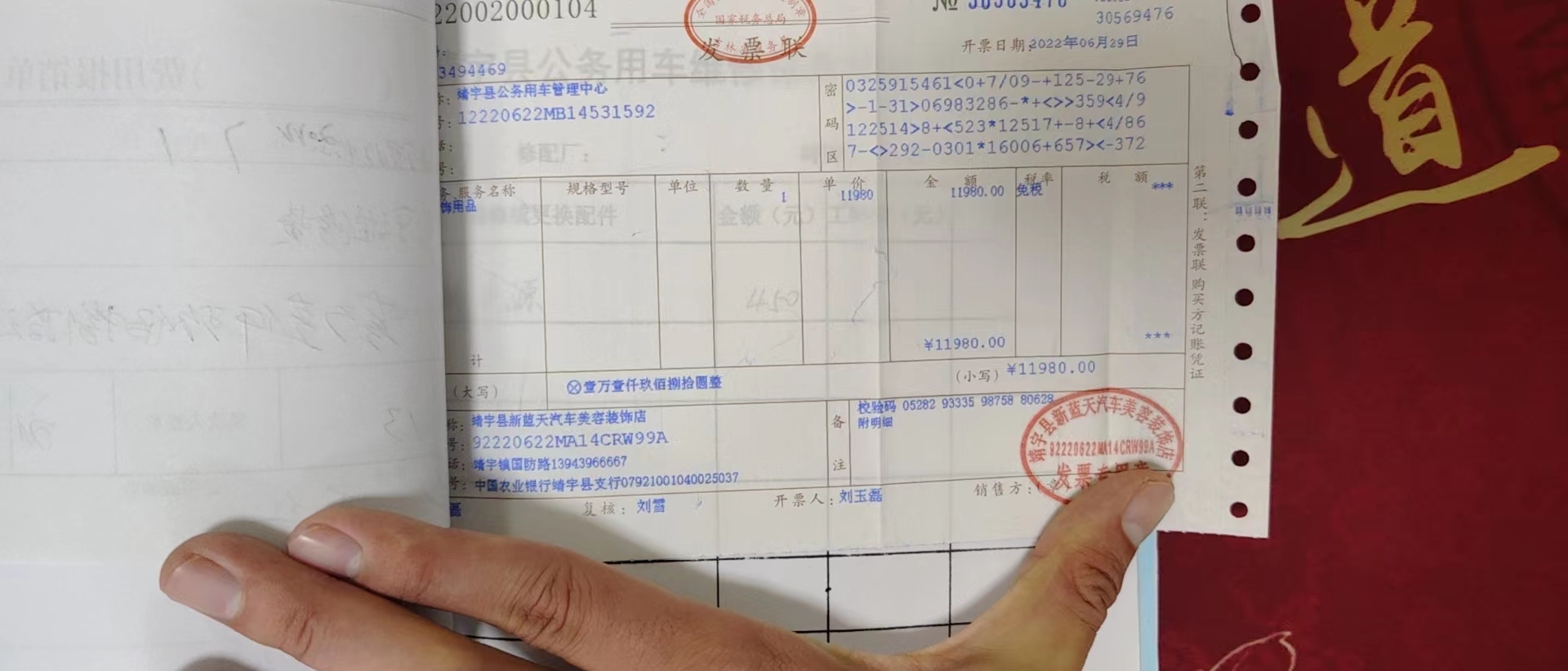 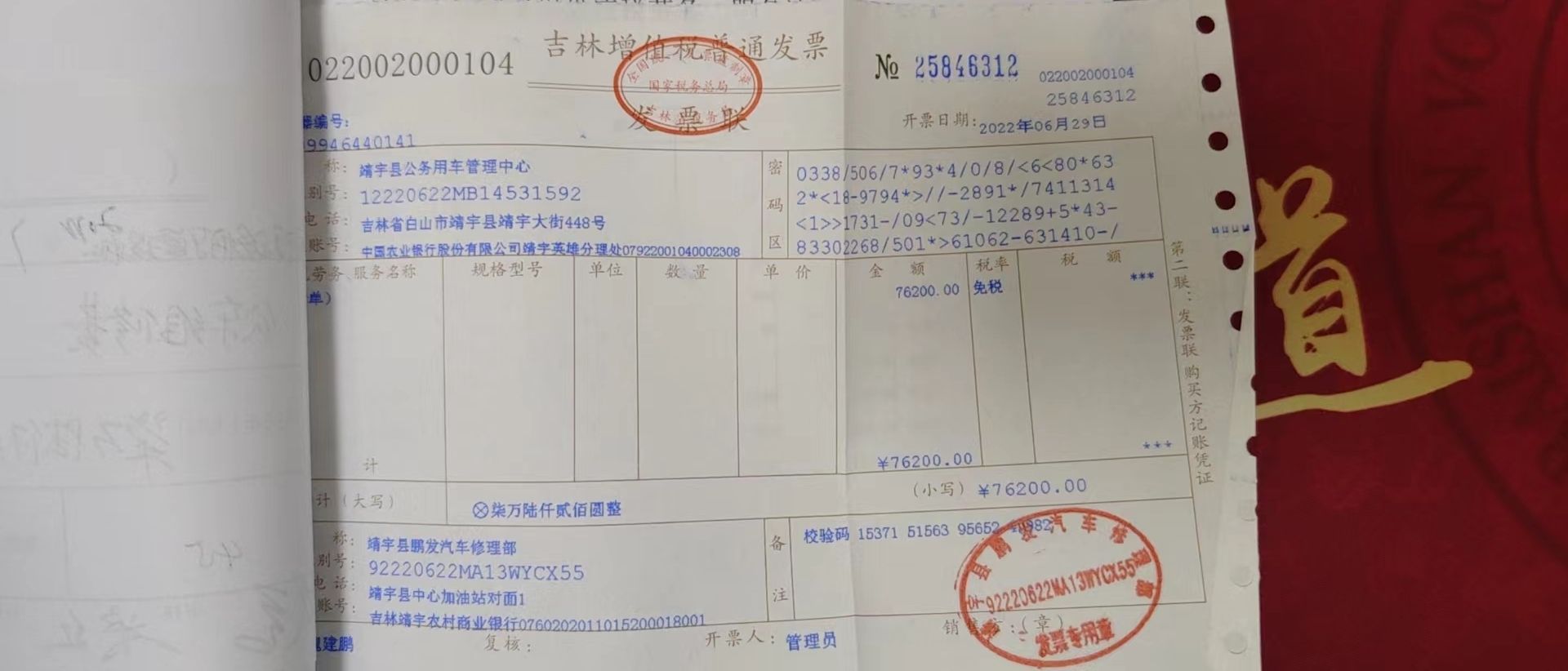 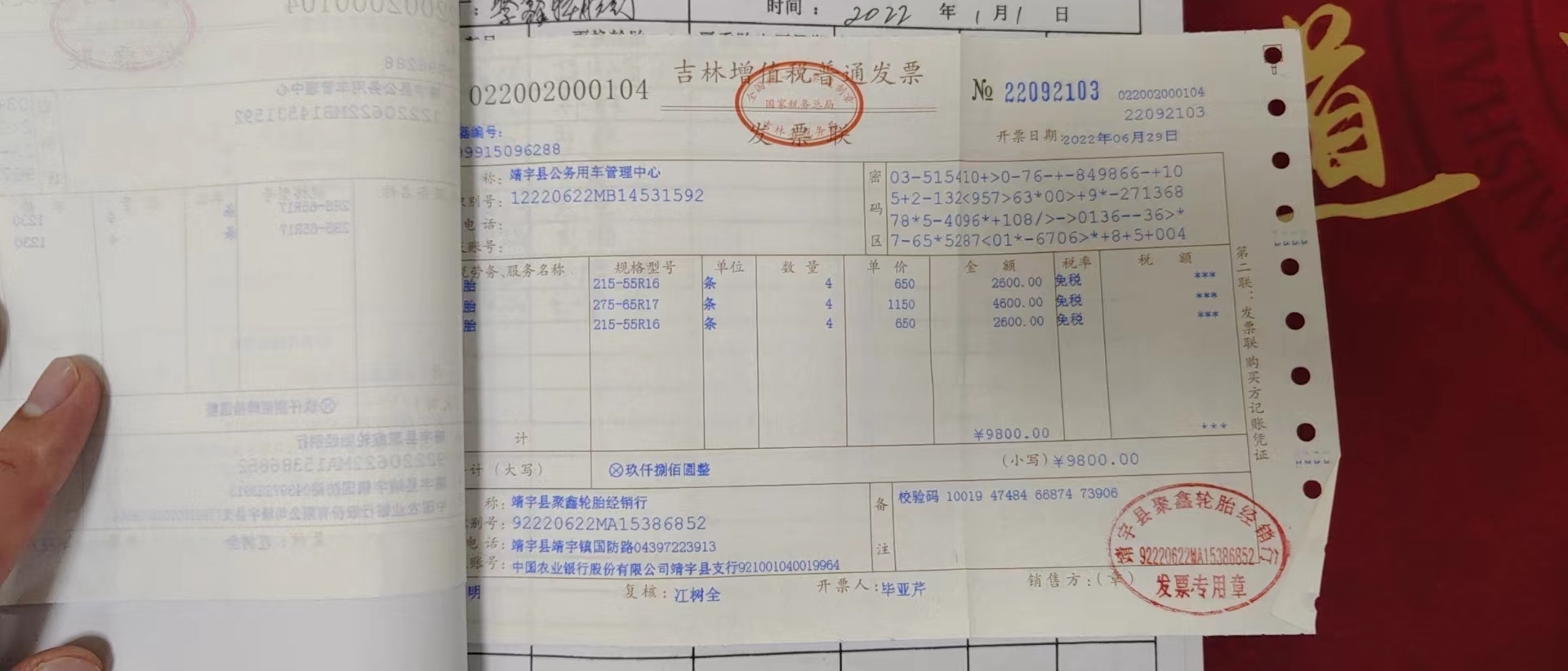 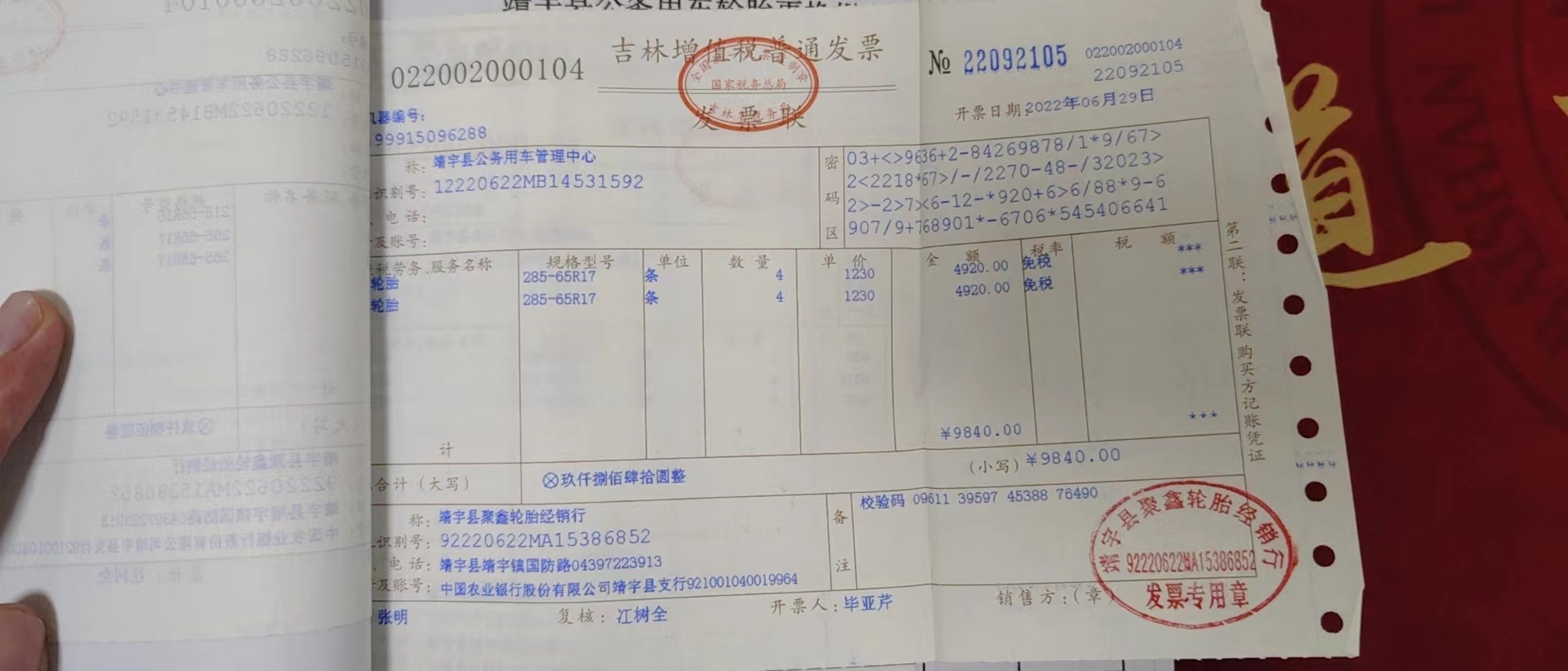 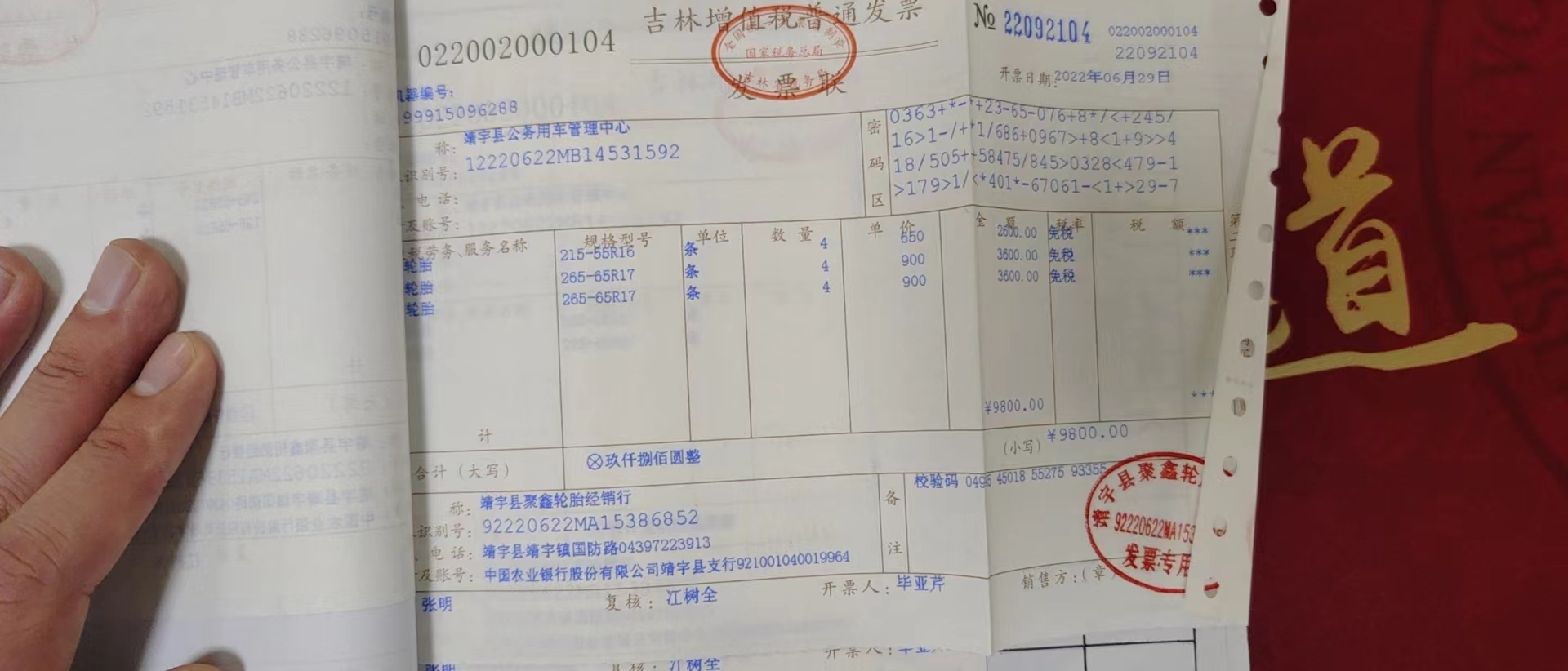 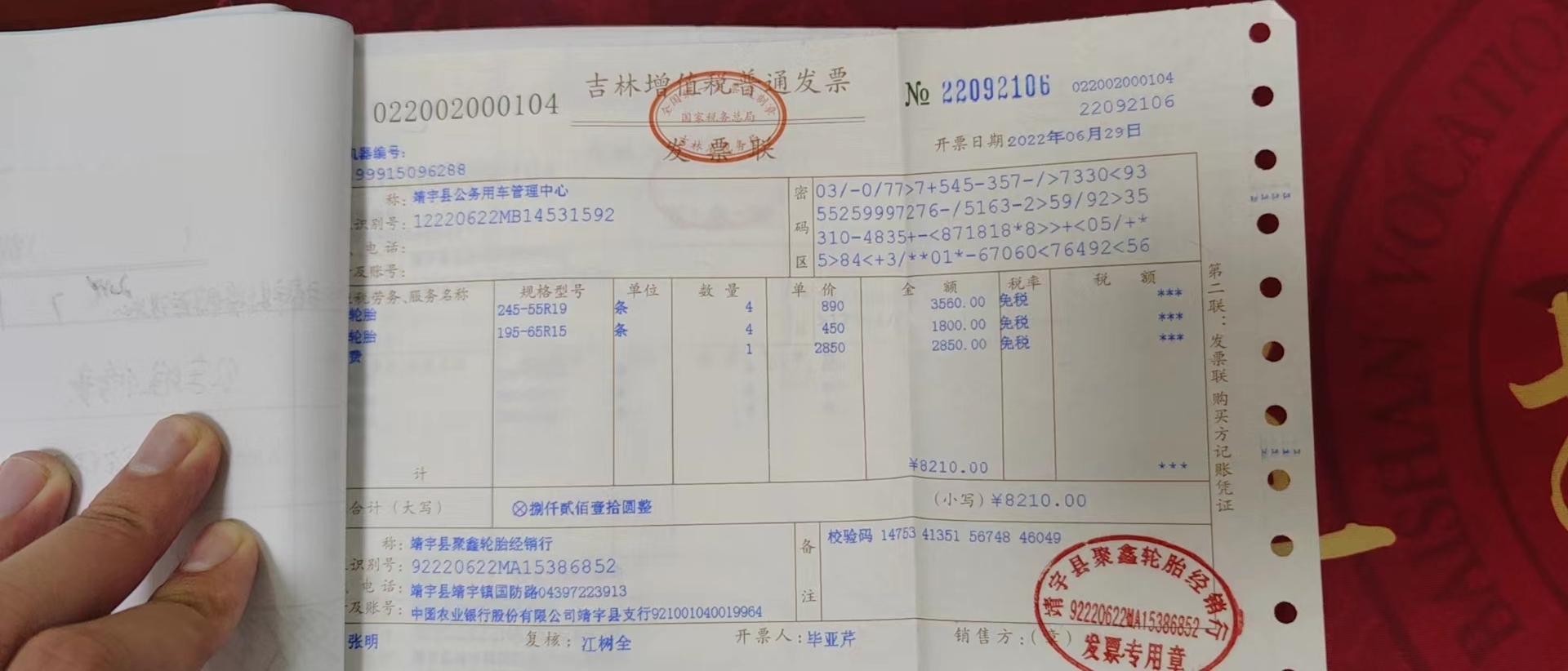 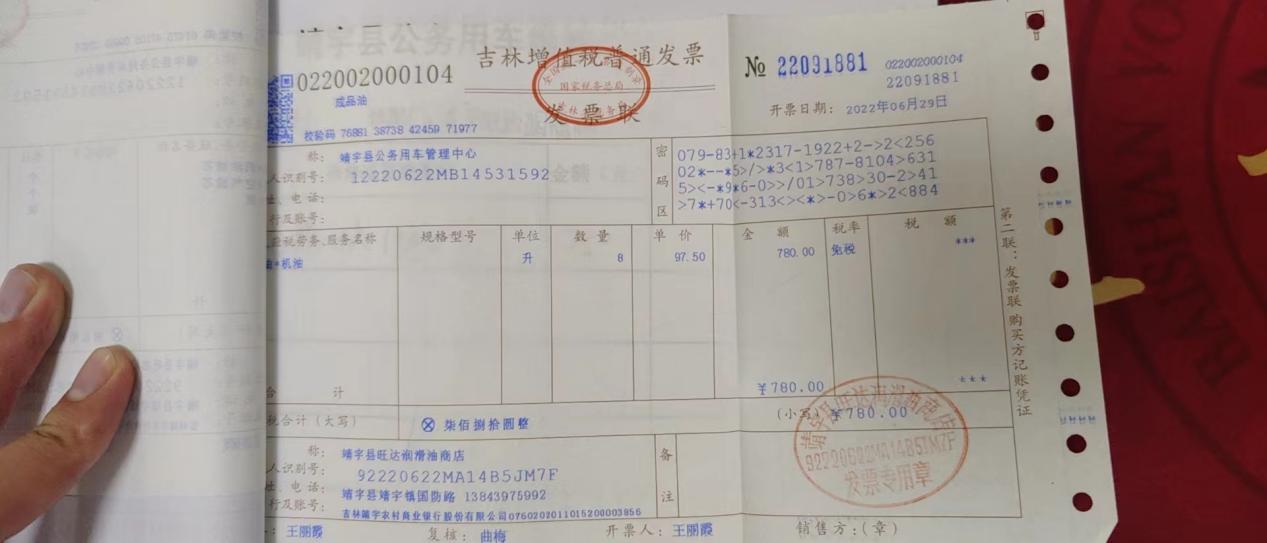 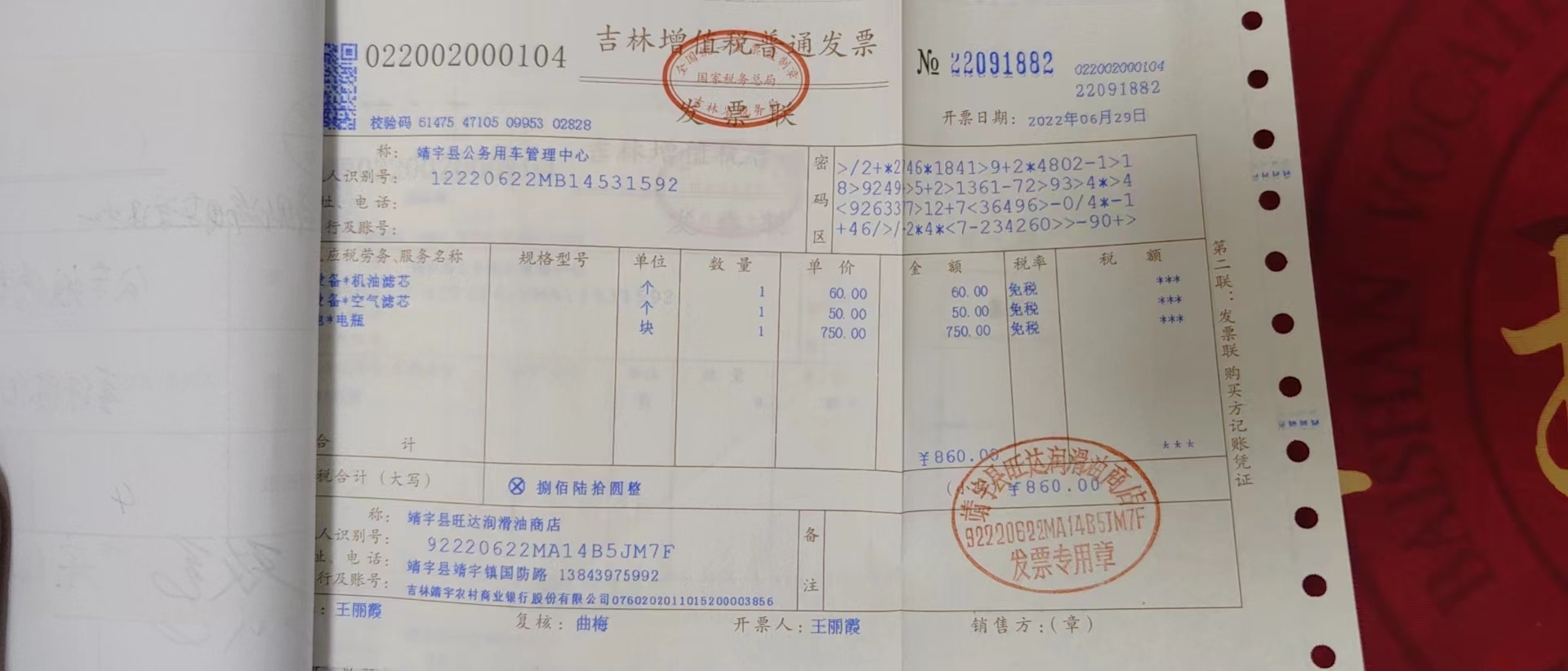 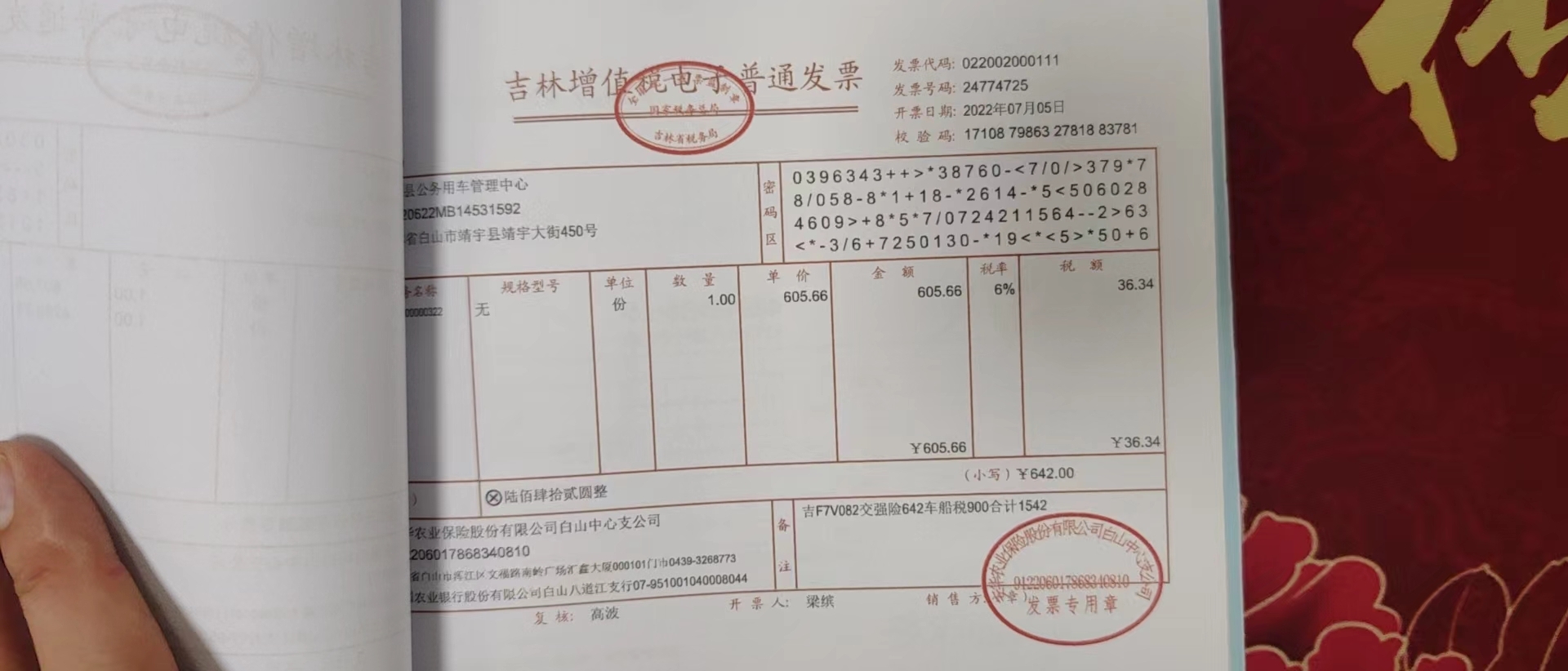 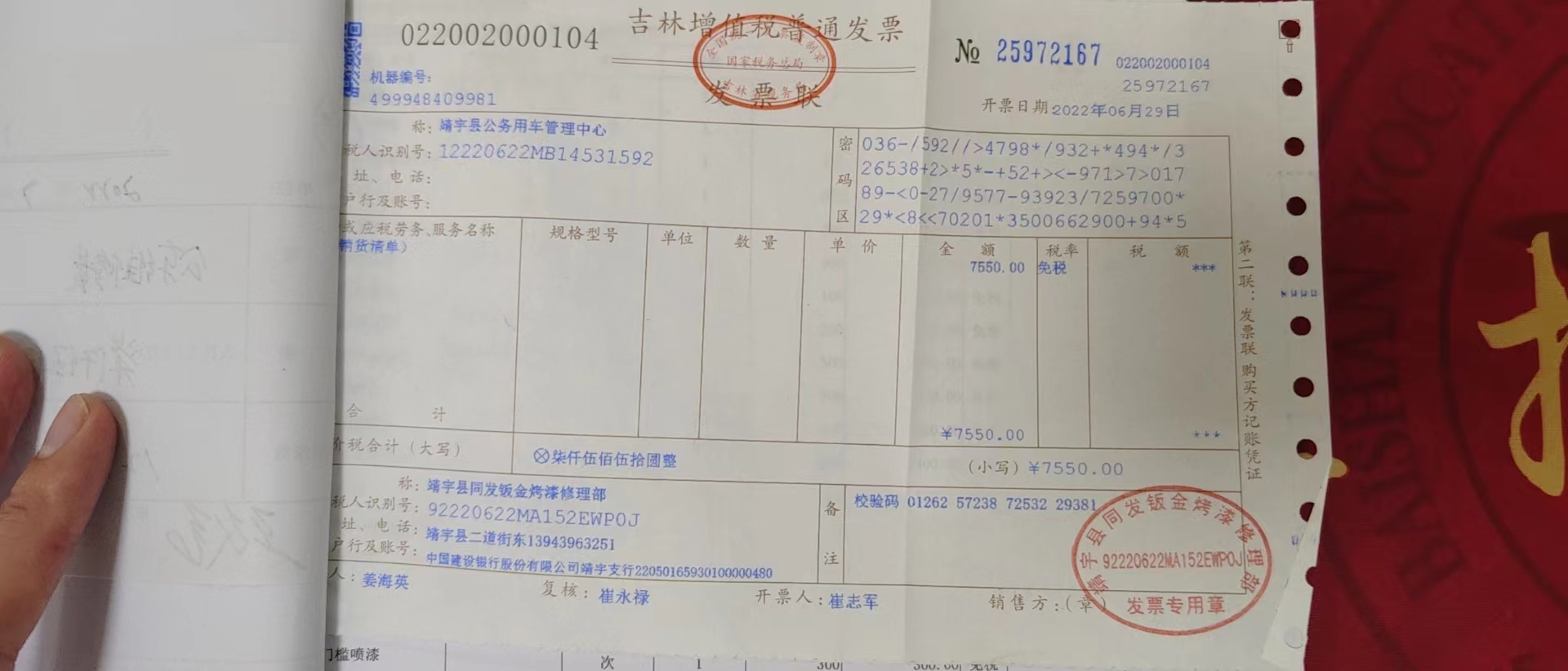 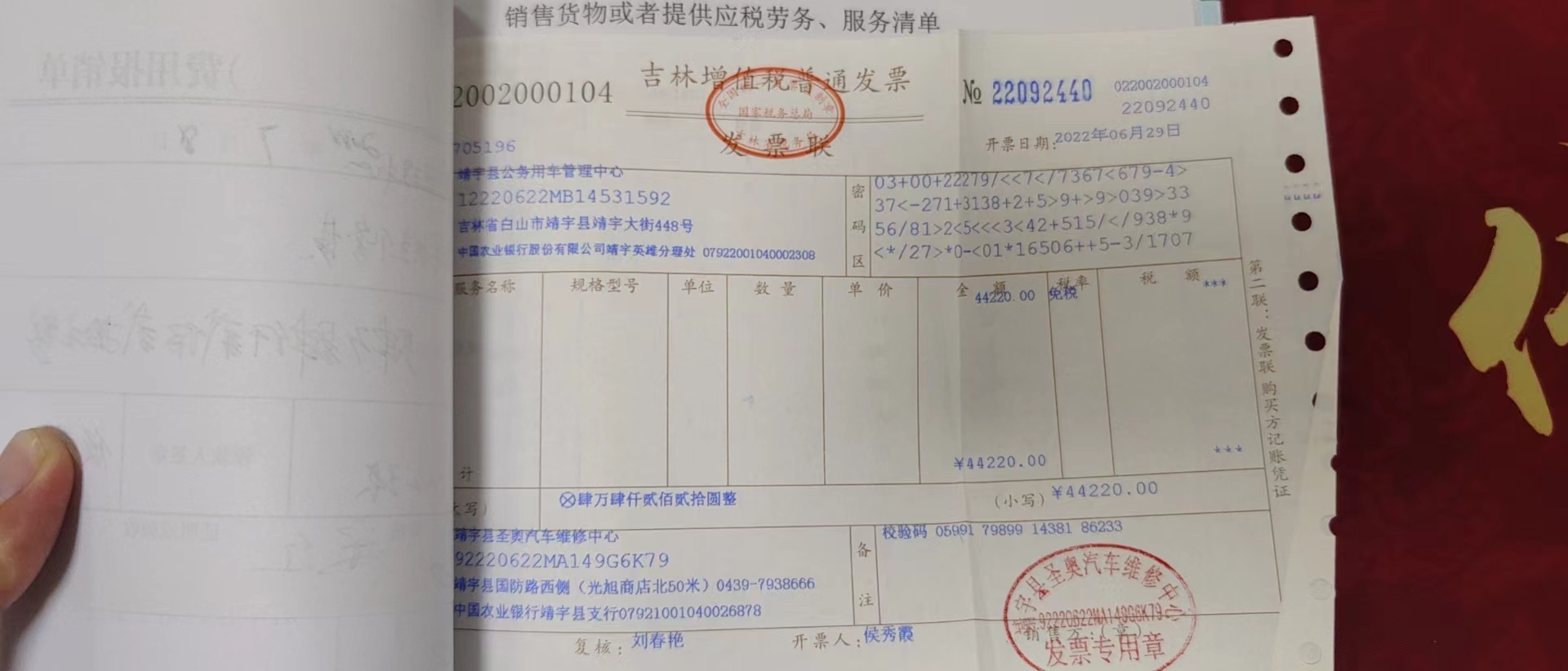 